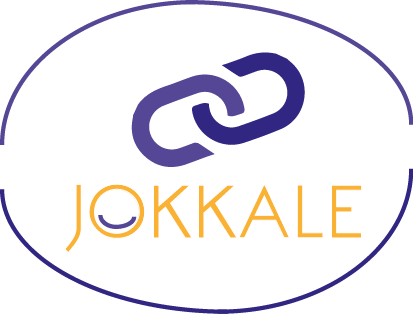 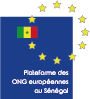 Fiche 7 : Modèle de compte-rendu des réunionsCompte rendu de la réunion du __ /__/____Ordre du jour…...Informations échangéesinfo 1info 2…Remarques / QuestionsRemarque 1 Remarque 2…Décisionsdécision 1…RecommandationsPlan d’actions Date de la prochaine réunion : 
(en l’absence de remarques, ce CR sera considéré comme approuvé le XX/XX)____________________________________MotifType de réunionPrésent(s) : xExcusé(s) : xAbsent(s) : xDate – Heure de débutDuréeDestinataires du CRDescriptionResponsableDélaiLivrableValidé par